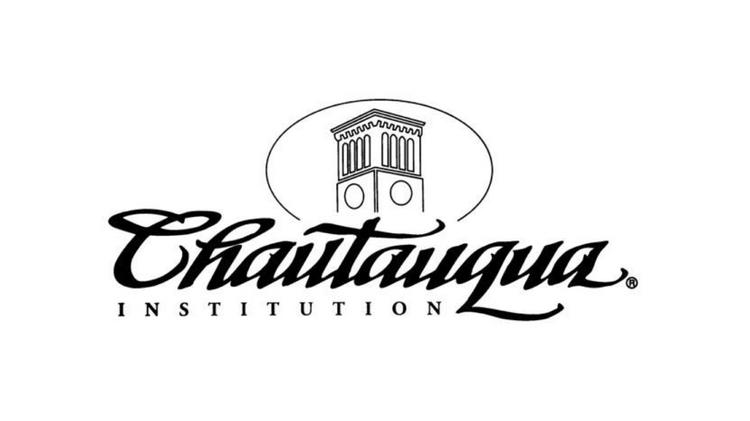 Bicycle Registration           Date                                                          Last Name                                                    First Name                                         Email Address                                                                                    Phone number                                                                      Chautauqua Institution Address--------------------------------------------------Permanent Address-------------------------------------------                       No. & Street                                             City                                         State               Zip Code---------------------------------------------------Bicycle Information -----------------------------------------                    Make                                        Model                                                 Serial Number                                      Color(s)                                                            Men’s     Woman’s        # Speeds/Gears                                                                                     Other Description-------------------------------------------------------FOR OFFICE USE ONLY------------------------------------------------------         License Number                                             Issued by                                                        Date